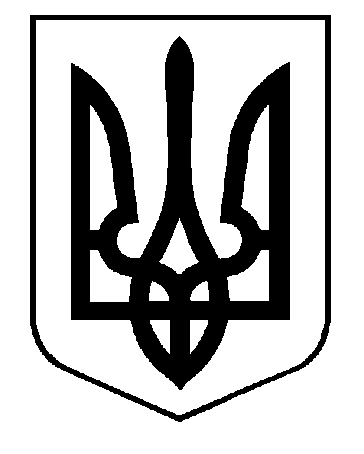 УКРАЇНАВИКОНАВЧИЙ КОМІТЕТСАФ’ЯНІВСЬКОЇ СІЛЬСЬКОЇ РАДИ ІЗМАЇЛЬСЬКОГО РАЙОНУ ОДЕСЬКОЇ ОБЛАСТІРІШЕННЯ29 липня 2022 року									№158Про визначення місця проживання дітейКеруючись статтями 34, 59 Закону України «Про місцеве самоврядування в Україні», статтями 19,160, 161 Сімейного Кодексу України, Законом України «Про охорону дитинства», Законом України «Про органи і служби у справах дітей та спеціальні установи для дітей», постановою Кабінету Міністрів України від 24.09.2008 року № 866 «Питання діяльності органів опіки та піклування, пов'язаної із захистом прав дитини», розглянувши заяву Самокіш Андрія Михайловича про визначення з ним місця проживання дітей Самокіш Дарини Андріївни, 12.12.2013 р. н., та Самокіш Ростислава Андрійовича, 17.01.2005 р. н., та надані документи, виконавчий комітет Саф’янівської сільської ради Ізмаїльського району Одеської областіВИРІШИВ:Визначити місце проживання Самокіш Дарини Андріївни, 12.12.2013 р. н., та Самокіш Ростислава Андрійовича, 17.01.2005 р. н., з батьком Самокіш Андрієм Михайловичем.Контроль за виконанням даного рішення покласти на заступника голови Саф’янівської сільської ради  Чепой Івана Григорійовича.          Саф’янівськийсільський голова				Наталія ТОДОРОВА